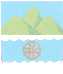 С целью организации работы контрольно-ревизионной службы Администрации городского округа Октябрьск Самарской области, в соответствии со ст. 269.2 Бюджетного кодекса Российской Федерации,  руководствуясь Уставом городского Октябрьск Самарской областиПОСТАНОВЛЯЮ: 1. Утвердить прилагаемое Положение о контрольно-ревизионной службе Администрации городского округа Октябрьск Самарской области.2. Опубликовать настоящее постановление в газете «Октябрьское время» и разместить его на официальном сайте Администрации городского округа Октябрьск Самарской области в сети Интернет.3. Настоящее постановление вступает в силу со дня его официального опубликования. 4. Контроль за исполнением настоящего постановления оставляю за собой.И.о. Главы городского округа                                                              О.В.Глебов Исп.: Короткова Г.О. 2-13-21Об утверждении Положения о контрольно-ревизионной службе Администрации городского округа Октябрьск Самарской области